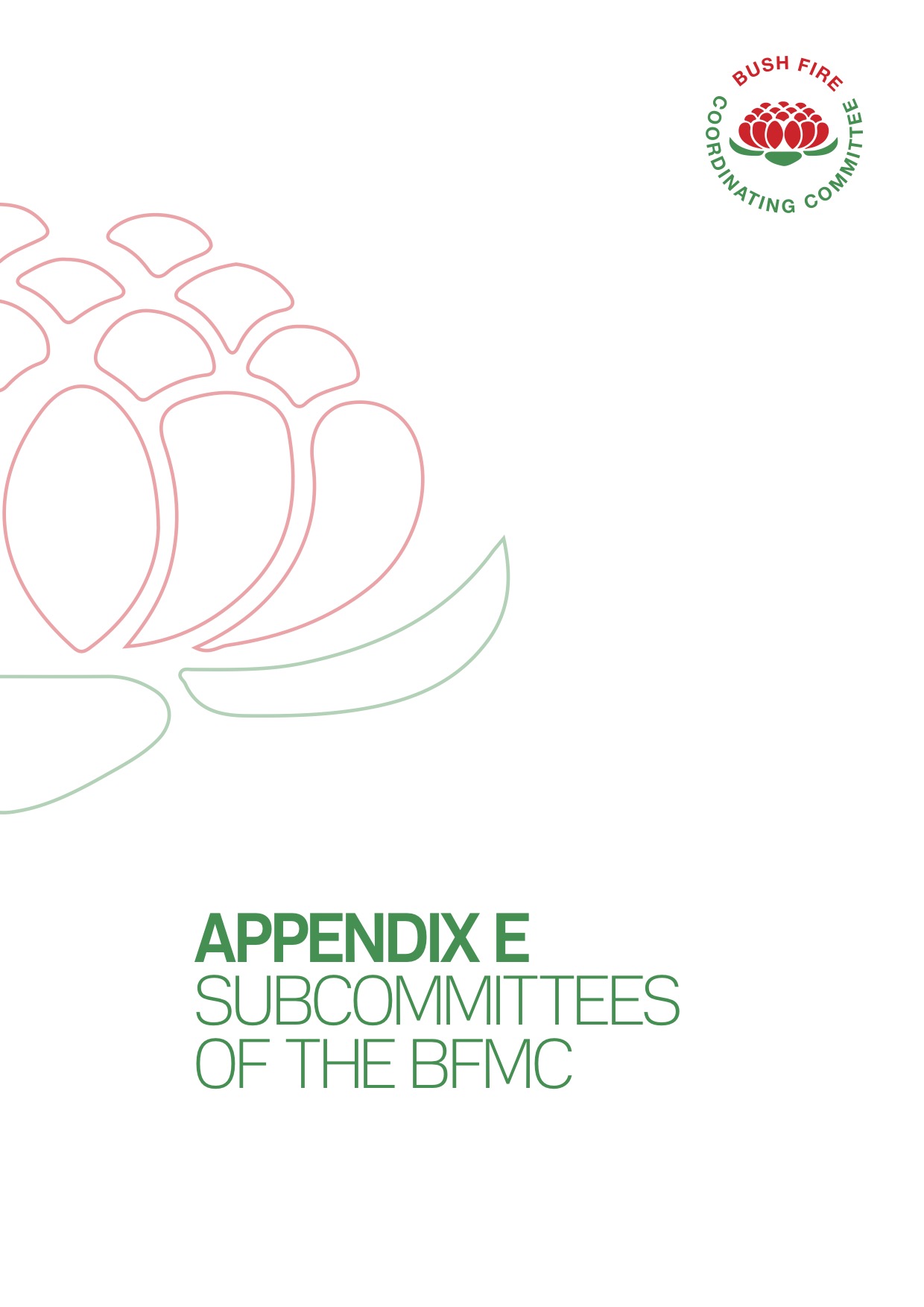 Appeix E – Subcommittees of the BFMCA BFMC may establish a Subcommittee(s) to assist in fulfilling its responsibilities under the Rural Fires Act 1997 and BFCC Policy as outlined in the BFMC Charter. Tasks that a Subcommittee would typically assist with include the preparation, development, coordination and monitoring of the following:Draft Bush Fire Risk Management PlanDraft Fire Access Fire Trail PlanDraft Operations Coordination PlanAnnual Works ProgrammeFunding ApplicationsDraft Community Protection PlansAnnual Ignition Prevention Plan Community Engagement Strategy or InitiativesThe BFMC should employ a practical approach to the formation of Subcommittees. To minimise administration loads and complexity / confusion, it is recommended that the number of Subcommittees are kept to a minimum. The BFMC may only need to establish a single Subcommittee to undertake work associated with the above tasks and involve subject matter experts as required. The creation of multiple Subcommittees that consists of the same representatives should be avoided. However, where there is variation in the membership and expertise required to address different BFMC matters, the formation of multiple Subcommittees may be necessary. Where the BFMC is of the view multiple Subcommittees are required, the following structure could be considered. This can be flexible and will depend on how the BFMC works Subcommittee 1 – Bush Fire Risk ManagementScopeBush Fire Risk Management PlanFire Access and Fire Trail PlanAnnual Works ProgrammesCommunity Protection PlansPrioritising Funding ApplicationsMembership CommentsIt is important that all Land Management Agencies and Fire Authorities are represented on this Subcommittee. This will ensure that draft Plans are relevant and take into account the views of key stakeholders.   Meeting FrequencyThis Subcommittee should meet at least three times a year to plan and coordinate bush fire mitigation work as well as monitor / review the Bush Fire Risk Management Plan and the Fire Access and Fire Trail Plan.   Subcommittee 2 – OperationsScope:Operations Coordination PlanPre-season ChecklistAnnual Ignition Prevention PlanMembership Comments:Representation from all Fire Authorities and Police will be critical to the functioning of this Subcommittee. Membership is to be restricted to these organisations due to the sensitive nature of some of the issues to be dealt with by this Subcommittee (e.g. arson). Other organisations can be invited along to these Subcommittee meetings as required.          Meeting FrequencyThis Subcommittee should meet at least two times a year. Once before and once after the Bush Fire Danger Period. More frequent meetings are encouraged during the Bush Fire Danger Period to address any issues related to ignition prevention. Subcommittee 3 – Community EngagementScope: Community Engagement Strategy and InitiativesMembership Comments:People that have a detailed knowledge of the local demographics and social issues along with expertise in the ranges of communication methods should be involved with this Subcommittee. Inclusion of representatives from the volunteer or community-based organisation (e.g. NSW Farmers, Nature Conservation Council and Local Aboriginal Land Councils) that form part of the BFMC membership would be particularly advantageous.Meeting FrequencyThis Subcommittee should meet at least once a year to prepare / update a Community Engagement Strategy and coordinate the implementation of any engagement initiatives.  Not all tasks that arise during BFMC business need to be referred to a Subcommittee. The BFMC may be able to resolve many issues itself or refer it to the appropriate member(s) to investigate and report back to the Committee.Governance ArrangementsEstablishment of a Subcommittee and the nominated members should be documented in the BFMC meeting minutes. As outlined in Section 12, the Subcommittee must only consist of members of the BFMC or organisation representatives that have been nominated by their BFMC member. In addition, a Convener should be appointed and at least one BFMC member should be involved in the Subcommittee to oversee its activities to ensure objectives are being met and work remains within scope. A Subcommittee can investigate issues, develop draft documents or programs and make recommendations for the BFMC to consider. Any decision-making must be performed by the BFMC.There will be occasions where a Subcommittee must deal with sensitive information in undertaking its role. Members are subject to the same confidentiality arrangement as the BFMC, which are detailed in Section 17 of the BFMC Handbook. In some instances, it may be appropriate for specific agencies to hold detailed discussions independent of the Subcommittee and report back as required.    Subcommittees should only engage in discussions on matters that have been referred to it by the BFMC. To ensure that the Subcommittee is clear on its role and purpose, a Terms of Reference needs to be prepared and approved by the BFMC. The Terms of Reference will clearly outline matters that are within the scope of the Subcommittee and identify the official membership of the group. A standard template for a Subcommittee Terms of Reference is attached to this Appendix.The ConvenerThe Convener for the Subcommittee has a similar role to the BFMC Executive Officer, which is detailed in Section 7 of the BFMC Handbook. The Convener can be anyone endorsed by the BFMC and does not need to be the Executive Officer. The role includes the following duties:Prepare meeting agendas and minutes.Compile reports and any business papers for submission to the BFMC.Book, prepare and arrange meetings.Collate apologies.Maintain, manage and hold Subcommittee files and records.Maintain membership records and contact details.Distribute any relevant correspondence. The arrangements in place for BFMC meetings as outlined in Section 9 of the BFMC Handbook should also be employed for the Subcommittee. Standard templates for the Subcommittee agenda, minutes and progress reports have been attached to this Appendix. A report to the BFMC, which summarises the activities of the Subcommittee since the last BFMC meeting, should be submitted to the BFMC at each meeting. This report should include copies of the agenda(s), minutes and any relevant documents tabled with the Subcommittee. Where a recommendation is to be made by the Subcommittee to the BFMC, a separate paper is to be prepared by the Convener, consistent with the template provided in Appendix B.     Whilst minutes should be prepared for each Subcommittee meeting, they do not need to be a detailed appraisal of discussions that took place. However, they should provide some context, reasoning and background to any recommendations made by the Subcommittee.    TERMS OF REFERENCE[name] SUBCOMMITTEE OF THE[name] BUSH FIRE MANAGEMENT COMMITTEERole of the SubcommitteeThe [name] Subcommittee has been established to carry out the following tasks:[Insert task – e.g. prepare draft Bush Fire Risk Management Plan][Insert task – e.g. prepare draft Fire Access and Fire Trails Plan]This Subcommittee may also be requested by the Bush Fire Management Committee (BFMC) to investigate and provide advice on specific matters relevant to the above tasks.MembershipMembership of the [name] Subcommittee is outline below. At least one BFMC member should be represented on the Subcommittee to oversee its activities. MeetingsMembers of the [name] Subcommittee will meet on a regular basis to adequately address matters that have been referred to it by the BFMC. Dates of meetings are to be determined in consultation with Subcommittee members and a minimum of two weeks notice should be provided.ReportingFollowing each meeting of the [name] Subcommittee, a summary report is to be prepared by the Convener and submitted to the BFMC at its next meeting. The report must include a copy of the agenda(s), minutes and any relevant documents tabled at the Subcommittee meeting. Where a recommendation is to be made by the Subcommittee for BFMC consideration, a separate paper is to be prepared by the Convener.    [Name] Bush Fire Management CommitteeAgenda Item XXX[Name] Subcommittee Progress ReportPurpose:	To NoteRecommendation:That the [Name] Bush Fire Management Committee (BFMC) receives and notes the [Name] Subcommittee Progress Report.Background:Current Position:Attachment(s):Name:	Title:	 Contact number:	[name] SUBCOMMITTEE OF THE[name] BUSH FIRE MANAGEMENT COMMITTEEAGENDAAGENDATable 2: Agenda ItemsTable 2. Open Action Items from the Last Meeting Table 3. Documents to be tabled[name] SUBCOMMITTEE OF THE [name]BUSH FIRE MANAGEMENT COMMITTEEMINUTESTable 1: Attendance RecordTable 2. Documents Referred to in the MeetingMinutesAs outlined aboveTable 3. Outstanding Action Items From [Date] MeetingUpdates have been provided on the following items01/18-3 Action NameUpdate provided01/19-1 Action NameUpdate providedTable 4. Updated Action ItemsTable 5. Next meetingRepresentativeOrganisationContact DetailsConvener -Meeting:MEETING NUMBER/YEARConvened by:[Convener name - Organization]Location:[place, address, room]Date and time:[day, date, time]Minutes by:[name – organization]No.Agenda itemResponsible1Welcome/ Acknowledgement of Country & ApologiesConvener2Disclosure of InterestsConvener3Confirmation of Minutes of #/YEAR [insert # of last meeting /year] meeting held [date previous meeting]Convener4Business arising from previous minutesGeneralAction ItemsConvener5[Include items to be addressed at this meeting and add additional rows as required]6CloseConvenerNext Meeting:[Day, Date and Time]Ref No.Item DescriptionResponsibleDue DateStatusDocument titleAuthorDateBFMC Subcommittee Minutes BFMC SubcommitteeDraft Bush Fire Risk Management PlanBRIMS BFMC ReportRFSFAFT PlanBFMCMeeting:MEETING NUMBER/YEARConvened by:[Convenor’s name - Organization]Location:[place, address, room]Date and time:[day, date, time]Minutes by:[name – organization]Members (alternate):	Organisation PresentApologyAbsentNSW Rural Fire ServiceFire and Rescue NSWNational Parks and Wildlife ServiceForestry Corporation of NSW[Name] CouncilDepartment of Industry – Crown LandsNSW Farmers AssociationNature Conservation CouncilObservers/ Support:OrganisationPresentApologyAbsentNSW Rural Fire Service[Name] CouncilDocument titleAuthorDateBFMC Minutes 2017 BFRMP2019 FAFT PlanItem 1Welcome/Acknowledgement to Country and Apologies Chair Item 2Disclosure of InterestsChair  Item 3Confirmation of Minutes of #/YEAR [insert # of last meeting /year] meeting held [date previous meeting]Chair Item 5Business arising from previous minutes – General & Action ItemsChair Ref No.Item DescriptionResponsibleDue DateStatusItem 6Matters that ariseChair  Item 7CloseRef No.Item DescriptionResponsibleDue DateStatusDateStart timeFinish timeLocation